TEMAT TYGODNIOWY  - KOSMOS6 kwietnia  – 9 kwietnia 2021WTOREK: Temat:  Zasypianka z ufoludkiem Obejrzyj/ wskaż obrazki związane z kosmosem ( załącznik nr.1)Słuchanie opowiadania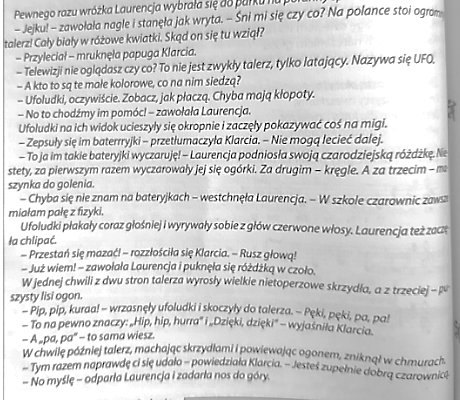 Rozmowa na temat opowiadania - Można wykorzystać obrazki, historyjkę obrazkową z załącznika nr 2-co zobaczyła wróżka Laurencja w parku?-dlaczego ufoludki wylądowały w parku?-co wyczarowała wróżka zamiast bateryjek?-jak się zakończyła ta historia?Zabawa ruchowa - Powitanie ufoludków.Dziecko swobodnie porusza się po pokoju przy piosence Fasolki – Ufoludki https://www.youtube.com/watch?v=Jtm4_sbUaDI&ab_channel=LittleOnes. Podczas przerwy dziecko podchodzi do rodzica i obydwoje witają się, stykając się wymienionymi przez rodzica częściami ciała, np. plecami, kolanami, uszami, łokciami. Czynność możemy powtórzyć kilka razy zmieniając przy tym części ciała. Ćwiczenie słuchowe- rozmowa z ufoludkiem.Dzieci powtarzają za rodzicem:-re ra ru ro ry-sza szo szy sze szu -resz rasz rusz rysz rosz-nasz pasz busz pusz Rysowanie ufoludka- załącznik  3 ŚRODA: Temat: Przybysze z kosmosuFilm edukacyjny Obejrzyj film i posłuchaj piosenki Śpiewające Brzdące, Oli i kosmiczna podróż: https://www.youtube.com/watch?v=vDCbBi_difY   Postaraj się zapamiętać nazwy: rakieta, kosmonauta, kosmosĆwiczenia analizy i syntezy wzrokowej – Kosmonauta.Ułóż pocięty na części obrazek kosmonauty. Opowiedz jak wygląda kosmonauta, Wskaż jego głowę, ręce, nogi, specjalny kask i kombinezon. Opowieść ruchowa – Wyprawa w kosmosRodzic czyta tekst opowiadania, dziecko pokazuje (naśladuje rodzica) czynności, o których mowa w tekście.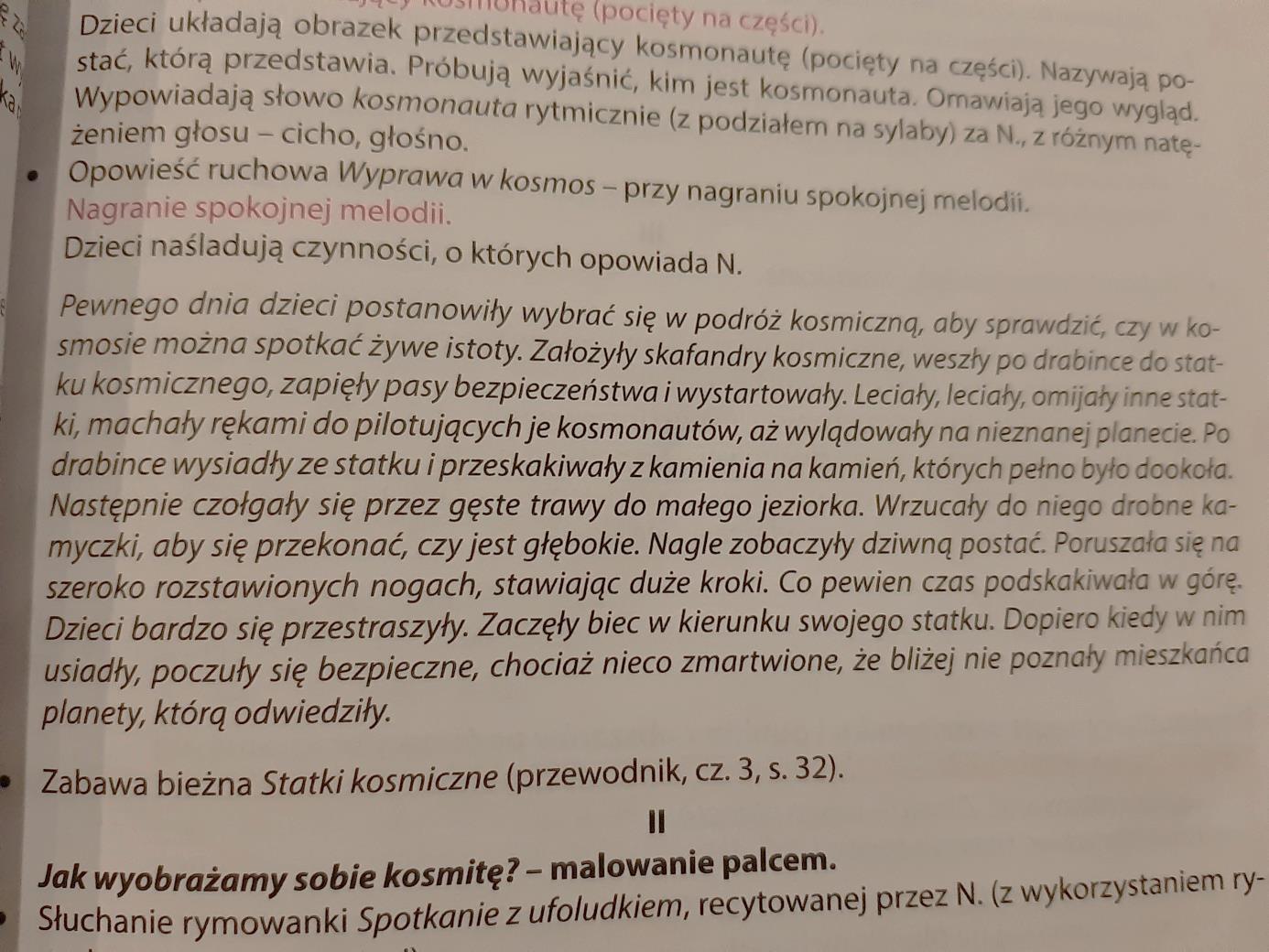 Zabawa bieżna - RakietaDo melodii piosenki proponowanej w zadaniu 1. Gdy muzyka gra dziecko biega po pokoju – jest rakietą, gdy rodzic wyłącza muzykę rakieta ląduje – dziecko kuca. Powtórzyć kilka razy.Zajęcia konstrukcyjne – Budujemy rakietęZadaniem dziecka jest zbudowanie rakiety, którą jego miś/ auto/ lala poleci w kosmos. Przykładowe zdjęcia rakiet wytworzonych z butelek, kartonów, krepiny itp. W załączniku nr 5.Czwartek: Temat: Dzień i nocObserwacja zmienności pór dnia – Dzień – nocPodczas całego dnia rodzic przypomina dziecku, że jest dzień/ świeci słońce, a gdy nadchodzi wieczór i noc pokazuje dziecku że robi się ciemno/ świeci księżyc. Można nazywać pory dnia i nocy (rano, południe, wieczór, noc). Dodatkowo oglądamy zdjęcia z załącznika 6 i określamy co robią dzieci oraz jaka jest pora dnia.Ćwiczenia klasyfikacyjne Ponowne oglądamy zdjęcia z załącznika 6 i określamy co robią dzieci oraz jaka jest pora dnia. Następnie na jednej kartce kładziemy obrazek słońca, a na drugiej obrazek księżyca. Dziecko samo układa obrazki z aktywnościami przy słońcu lub przy księżycu, w zależności od tego czy dana sytuacja ma miejsce w dzień czy w nocy.Zabawa naśladowcza – Poranne ćwiczenia Dzieci wykonują polecenia rodzica/ robią takie ruchy jak rodzic: stań na jednej nodze, podskocz, przeskakiwanie z nogi na nogę, skłony, wyprosty, wirowanie wokół własnej osi.Ćwiczenia graficzne – Promienie słońcaDzieci rysują na dużym kartonie koło, zamalowują żółtą farbą. Gdy wyschnie rysują żółtą kredką promienie.PIĄTEK : Temat: Na niebie pełno gwiazdZabawa klasyfikacyjna – od najmniejszego do największegoWycinamy z dzieckiem gwiazdki z załącznika nr 7. Dziecko układa gwiazdki od najmniejszej do największej i odwrotnie. Następnie przelicza i podaje ilość gwiazd.Praca plastyczna – NocKartkę papieru dziecko zamalowuje całkowicie czarną i granatową kredką/ farbą. Następnie przykleja na nią małe kuleczki wykonane z białej plasteliny lub papieru toaletowego – to będą gwiazdy na ciemnym niebie. Ćwiczenia doskonalące spostrzegawczość – UfoludkiWyszukiwanie różnic pomiędzy ufoludkami przedstawionymi na zdjęciach w załączniku nr 8. Dzieci wskazują lub nazywają różnice: smutny/wesoły, gruby/ chudy, mokry/ suchy, niski/ wysoki.Ćwiczenia grafomotoryczne – Kosmiczne figuryWykonaj kartę pracy z załącznika nr 9.